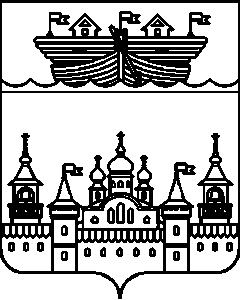 АДМИНИСТРАЦИЯ ВОЗДВИЖЕНСКОГО СЕЛЬСОВЕТАВОСКРЕСЕНСКОГО МУНИЦИПАЛЬНОГО РАЙОНАНИЖЕГОРОДСКОЙ ОБЛАСТИПОСТАНОВЛЕНИЕ17 мая 2021 года	№ 28О внесении изменений в «Муниципальную программу «Охрана окружающей среды и благоустройство на территории Воздвиженского сельсовета Воскресенского муниципального района Нижегородской области» В целях уточнения реализации муниципальной программы «Охрана окружающей среды и благоустройство на территории Воздвиженского сельсовета Воскресенского муниципального района Нижегородской области», утвержденной постановлением администрации Воздвиженского сельсовета Воскресенского муниципального района Нижегородской области от 21 декабря 2018 года № 134 администрация Воздвиженского сельсовета Воскресенского муниципального района Нижегородской области постановляет:1.Внести в муниципальную программу «Охрана окружающей среды и благоустройство на территории Воздвиженского сельсовета Воскресенского муниципального района Нижегородской области» и две подпрограммы настоящей программы следующие изменения: 1.1.В разделе I. «Паспорт муниципальной программы пункт «Объемы и источники финансирования программы» изложить в новой редакции согласно приложения 1 к настоящему постановлению.1.2. В разделе 2 «Текст программы» пункт 2.4. «Основные мероприятия муниципальной программы» изложить в новой редакции согласно приложения 2 к настоящему постановлению.1.3. В разделе 2 «Текст программы», пункт 2.5. «Объемы и источники финансирования программы» изложить в новой редакции согласно приложения 3 к настоящему постановлению.2.Настоящее постановление разместить на официальном сайте администрации Воскресенского муниципального района в информационно-телекоммуникационной сети Интернет.3.Контроль за исполнением настоящего постановления возложить на главного бухгалтера Воздвиженского сельсовета Еранцеву Н.М.4.Настоящее постановление вступает в силу со дня его официального опубликования.Глава администрации:						И.Н. ОхотниковПриложение 1 к Постановлению № 28 от 17 мая 2021 года«»Приложение 2 к Постановлению № 28 от 17 мая 2021 года« 2.4. Основные мероприятия муниципальной программы.» Приложение 3 к Постановлению № 28 17 мая 2021 года« 2.5. «Объемы и источники финансирования муниципальной программы»:Финансовой основой реализации МП являются средства бюджета сельсовета. Возможность привлечения дополнительных средств для финансирования МП учитывается как прогноз софинансирования на основе соглашений (договоров) между участниками финансового обеспечения МП.Структура финансирования, тыс. руб.Объемы финансирования, заложенные в Программе, являются предварительными. Конкретные расходы будут установлены в соответствии с решением сельского Совета о бюджете сельсовета на соответствующий год и приведены в соответствие не позднее двух месяцев со дня вступления его в силу.»Объемы и источники финансирования программыПрограмма «Охрана окружающей среды и благоустройство на территории Воздвиженского сельсовета Воскресенского муниципального района Нижегородской области» Программа «Охрана окружающей среды и благоустройство на территории Воздвиженского сельсовета Воскресенского муниципального района Нижегородской области» Программа «Охрана окружающей среды и благоустройство на территории Воздвиженского сельсовета Воскресенского муниципального района Нижегородской области» Программа «Охрана окружающей среды и благоустройство на территории Воздвиженского сельсовета Воскресенского муниципального района Нижегородской области» Программа «Охрана окружающей среды и благоустройство на территории Воздвиженского сельсовета Воскресенского муниципального района Нижегородской области» Программа «Охрана окружающей среды и благоустройство на территории Воздвиженского сельсовета Воскресенского муниципального района Нижегородской области» Программа «Охрана окружающей среды и благоустройство на территории Воздвиженского сельсовета Воскресенского муниципального района Нижегородской области» Программа «Охрана окружающей среды и благоустройство на территории Воздвиженского сельсовета Воскресенского муниципального района Нижегородской области» Программа «Охрана окружающей среды и благоустройство на территории Воздвиженского сельсовета Воскресенского муниципального района Нижегородской области» Объемы и источники финансирования программыИсточники финансированияГоды, тыс. руб.Годы, тыс. руб.Годы, тыс. руб.Годы, тыс. руб.Годы, тыс. руб.Годы, тыс. руб.Годы, тыс. руб.Годы, тыс. руб.Объемы и источники финансирования программыИсточники финансирования2019202020212022202320242024ВСЕГО за период реализацииОбъемы и источники финансирования программыФедеральный бюджет----Объемы и источники финансирования программыОбластной бюджет-2824,8342824,834Объемы и источники финансирования программыМестный бюджет (бюджет сельсовета)4100,774981,934384,143339,83221,112968,712968,7122996,46Объемы и источники финансирования программыПрочие источники--19,019,0Объемы и источники финансирования программыВСЕГО4100,774981,937227,9743339,83221,112968,712968,7125840,294Подпрограмма 1. Благоустройство населённых пунктов Воздвиженского сельсоветаПодпрограмма 1. Благоустройство населённых пунктов Воздвиженского сельсоветаПодпрограмма 1. Благоустройство населённых пунктов Воздвиженского сельсоветаПодпрограмма 1. Благоустройство населённых пунктов Воздвиженского сельсоветаПодпрограмма 1. Благоустройство населённых пунктов Воздвиженского сельсоветаПодпрограмма 1. Благоустройство населённых пунктов Воздвиженского сельсоветаПодпрограмма 1. Благоустройство населённых пунктов Воздвиженского сельсоветаПодпрограмма 1. Благоустройство населённых пунктов Воздвиженского сельсоветаПодпрограмма 1. Благоустройство населённых пунктов Воздвиженского сельсоветаИсточники финансированияГоды, тыс. руб.Годы, тыс. руб.Годы, тыс. руб.Годы, тыс. руб.Годы, тыс. руб.Годы, тыс. руб.Годы, тыс. руб.Годы, тыс. руб.Источники финансирования2019202020212022202320242024ВСЕГОФедеральный бюджет----Областной бюджет--595,059595,059Местный бюджет (бюджет сельсовета)1130,041496,91516,61078,6734,51926,71926,716883,36Прочие источники--9,09,0ВСЕГО1130,041496,92120,6591078,6734,51926,71926,717487,419Подпрограмма 2. Содержание и ремонт автомобильных дорог общего пользования местного назначенияПодпрограмма 2. Содержание и ремонт автомобильных дорог общего пользования местного назначенияПодпрограмма 2. Содержание и ремонт автомобильных дорог общего пользования местного назначенияПодпрограмма 2. Содержание и ремонт автомобильных дорог общего пользования местного назначенияПодпрограмма 2. Содержание и ремонт автомобильных дорог общего пользования местного назначенияПодпрограмма 2. Содержание и ремонт автомобильных дорог общего пользования местного назначенияПодпрограмма 2. Содержание и ремонт автомобильных дорог общего пользования местного назначенияПодпрограмма 2. Содержание и ремонт автомобильных дорог общего пользования местного назначенияПодпрограмма 2. Содержание и ремонт автомобильных дорог общего пользования местного назначенияИсточники финансированияГоды тыс. рубГоды тыс. рубГоды тыс. рубГоды тыс. рубГоды тыс. рубГоды тыс. рубГоды тыс. рубГоды тыс. рубИсточники финансирования201920202021202220232024ВСЕГОВСЕГОФедеральный бюджет----Областной бюджет--2229,7752229,775Местный бюджет (бюджет сельсовета)2970,733485,032867,542261,22486,62042,02042,016113,1Прочие источники--10,010,0ВСЕГО2970,733485,035107,3152261,22486,62042,02042,018352,875Показатели непосредственных результатов- улучшение внешнего благоустройства и санитарного состояния каждого населенного пункта;- привлечение населения всех возрастов и социальных групп к активной жизненной позиции в деле практического участия в мероприятиях по формированию благоприятной окружающей среды, ежегодное увеличение количества участников акций на 5 % по сравнению с предыдущим годом;- проведение мероприятий по экологическому образованию и просвещению населения - не менее 2 раз в год с общим охватом населения не менее 1270 человек;- увеличение количества населенных пунктов сельсовета, охваченных внедрением услуги по сбору и вывозу ТБО, до 5%- увеличение количества бункеров-накопителей вместимостью 8м3 и контейнеров вместимостью 0,75 м3 на 5 %;- информирование граждан, индивидуальных предпринимателей и юридических лиц о правилах и услугах в сфере благоустройства территории сельсовета не реже 1 раз в квартал, через сходы граждан;- создание безопасных и комфортных условий для проживания населения (приобретение урн, скамеек- содержание памятников и мемориалов в количестве 8 ;- содержание мест захоронения в количестве 6- содержание и ремонт дорог общего пользования местного значения протяженностью 44 км; в том числеремонты дорог с асфальтированным покрытием при условии включения ремонта в программу Нижегородскойобласти за счет акцизов на нефтепродукты:2021 год – д.Большие Отары ул.Школьная 449 м шириной 4 м в рамках областной программы «Капитальный ремонт и содержание автомобильных дорог общего пользования и искусственных сооружений на них» государственной программы «Развитие транспортной системы Нижегородской области» общий объем средств для проведения ремонта автомобильной дороги общего пользования местного значения 1671265 рублей, в том числе областной бюджет – 1587701 рубль, местный бюджет 83564 рубля2021 год – д.Большие Отары ул.Садовая 350 м шириной 4 м,проезд ул.Центральная – ул.Садовая 94 м шириной 4 м;2022 год – д.Большое Иевлево ул.Ленина 1459 м шириной 4 м;2023 год – д.Большие Отары ул.Центральная 1362 м шириной 4 м,ул. Чехова 190 м шириной 4 м.2021 год - ремонт дороги по ул. Новая в селе Большое Поле по проекту поддержки местных инициатив «ВАМ РЕШАТЬ», инициативному проекту «Наши дороги» рублей, в том числе вклад населения 10000, вклад местного бюджета 280000, областной бюджет 642074 рубля. Проект направлен на улучшение условий проживания граждан, возможности подъезда к домам в любое время года.2021 год - установка водонапорной башни в д. Большое Иевлево по проекту поддержки местных инициатив «ВАМ РЕШАТЬ», инициативному проекту «Наша инфраструктура» 599704 рубля, в том числе вклад населения 6000, вклад местного бюджета 180000, областной бюджет 413704 рубля. Проект направлен на улучшение водоснабжения населенного пункта д. Большое Иевлево, в настоящее время обеспечение водой происходит из скважины станцией подачи воды, водонапорная башня дает постоянное обеспечение водой на время отсутствия электроэнергии, в случаях чрезвычайных ситуаций в целях пожарной безопасности с дальнейшей установкой пожарных гидрантов на отремонтированный в 2020 году участок водопровода в деревне.2021 год - частичный ремонт водопроводной сети в поселке Северный по проекту поддержки местных инициатив «ВАМ РЕШАТЬ», инициативному проекту «Наша инфраструктура» 264355 рублей, в том числе вклад населения 3000, вклад местного бюджета 80000, областной бюджет 181355 рублей. Проект направлен на улучшение водоснабжения населенного пункта п. Северный в настоящее время водопровод находится в плачевном состоянии, постоянные прорывы особенно в зимнее время оставляют поселок без воды не на один день.- улучшение внешнего благоустройства и санитарного состояния каждого населенного пункта;- привлечение населения всех возрастов и социальных групп к активной жизненной позиции в деле практического участия в мероприятиях по формированию благоприятной окружающей среды, ежегодное увеличение количества участников акций на 5 % по сравнению с предыдущим годом;- проведение мероприятий по экологическому образованию и просвещению населения - не менее 2 раз в год с общим охватом населения не менее 1270 человек;- увеличение количества населенных пунктов сельсовета, охваченных внедрением услуги по сбору и вывозу ТБО, до 5%- увеличение количества бункеров-накопителей вместимостью 8м3 и контейнеров вместимостью 0,75 м3 на 5 %;- информирование граждан, индивидуальных предпринимателей и юридических лиц о правилах и услугах в сфере благоустройства территории сельсовета не реже 1 раз в квартал, через сходы граждан;- создание безопасных и комфортных условий для проживания населения (приобретение урн, скамеек- содержание памятников и мемориалов в количестве 8 ;- содержание мест захоронения в количестве 6- содержание и ремонт дорог общего пользования местного значения протяженностью 44 км; в том числеремонты дорог с асфальтированным покрытием при условии включения ремонта в программу Нижегородскойобласти за счет акцизов на нефтепродукты:2021 год – д.Большие Отары ул.Школьная 449 м шириной 4 м в рамках областной программы «Капитальный ремонт и содержание автомобильных дорог общего пользования и искусственных сооружений на них» государственной программы «Развитие транспортной системы Нижегородской области» общий объем средств для проведения ремонта автомобильной дороги общего пользования местного значения 1671265 рублей, в том числе областной бюджет – 1587701 рубль, местный бюджет 83564 рубля2021 год – д.Большие Отары ул.Садовая 350 м шириной 4 м,проезд ул.Центральная – ул.Садовая 94 м шириной 4 м;2022 год – д.Большое Иевлево ул.Ленина 1459 м шириной 4 м;2023 год – д.Большие Отары ул.Центральная 1362 м шириной 4 м,ул. Чехова 190 м шириной 4 м.2021 год - ремонт дороги по ул. Новая в селе Большое Поле по проекту поддержки местных инициатив «ВАМ РЕШАТЬ», инициативному проекту «Наши дороги» рублей, в том числе вклад населения 10000, вклад местного бюджета 280000, областной бюджет 642074 рубля. Проект направлен на улучшение условий проживания граждан, возможности подъезда к домам в любое время года.2021 год - установка водонапорной башни в д. Большое Иевлево по проекту поддержки местных инициатив «ВАМ РЕШАТЬ», инициативному проекту «Наша инфраструктура» 599704 рубля, в том числе вклад населения 6000, вклад местного бюджета 180000, областной бюджет 413704 рубля. Проект направлен на улучшение водоснабжения населенного пункта д. Большое Иевлево, в настоящее время обеспечение водой происходит из скважины станцией подачи воды, водонапорная башня дает постоянное обеспечение водой на время отсутствия электроэнергии, в случаях чрезвычайных ситуаций в целях пожарной безопасности с дальнейшей установкой пожарных гидрантов на отремонтированный в 2020 году участок водопровода в деревне.2021 год - частичный ремонт водопроводной сети в поселке Северный по проекту поддержки местных инициатив «ВАМ РЕШАТЬ», инициативному проекту «Наша инфраструктура» 264355 рублей, в том числе вклад населения 3000, вклад местного бюджета 80000, областной бюджет 181355 рублей. Проект направлен на улучшение водоснабжения населенного пункта п. Северный в настоящее время водопровод находится в плачевном состоянии, постоянные прорывы особенно в зимнее время оставляют поселок без воды не на один день.- улучшение внешнего благоустройства и санитарного состояния каждого населенного пункта;- привлечение населения всех возрастов и социальных групп к активной жизненной позиции в деле практического участия в мероприятиях по формированию благоприятной окружающей среды, ежегодное увеличение количества участников акций на 5 % по сравнению с предыдущим годом;- проведение мероприятий по экологическому образованию и просвещению населения - не менее 2 раз в год с общим охватом населения не менее 1270 человек;- увеличение количества населенных пунктов сельсовета, охваченных внедрением услуги по сбору и вывозу ТБО, до 5%- увеличение количества бункеров-накопителей вместимостью 8м3 и контейнеров вместимостью 0,75 м3 на 5 %;- информирование граждан, индивидуальных предпринимателей и юридических лиц о правилах и услугах в сфере благоустройства территории сельсовета не реже 1 раз в квартал, через сходы граждан;- создание безопасных и комфортных условий для проживания населения (приобретение урн, скамеек- содержание памятников и мемориалов в количестве 8 ;- содержание мест захоронения в количестве 6- содержание и ремонт дорог общего пользования местного значения протяженностью 44 км; в том числеремонты дорог с асфальтированным покрытием при условии включения ремонта в программу Нижегородскойобласти за счет акцизов на нефтепродукты:2021 год – д.Большие Отары ул.Школьная 449 м шириной 4 м в рамках областной программы «Капитальный ремонт и содержание автомобильных дорог общего пользования и искусственных сооружений на них» государственной программы «Развитие транспортной системы Нижегородской области» общий объем средств для проведения ремонта автомобильной дороги общего пользования местного значения 1671265 рублей, в том числе областной бюджет – 1587701 рубль, местный бюджет 83564 рубля2021 год – д.Большие Отары ул.Садовая 350 м шириной 4 м,проезд ул.Центральная – ул.Садовая 94 м шириной 4 м;2022 год – д.Большое Иевлево ул.Ленина 1459 м шириной 4 м;2023 год – д.Большие Отары ул.Центральная 1362 м шириной 4 м,ул. Чехова 190 м шириной 4 м.2021 год - ремонт дороги по ул. Новая в селе Большое Поле по проекту поддержки местных инициатив «ВАМ РЕШАТЬ», инициативному проекту «Наши дороги» рублей, в том числе вклад населения 10000, вклад местного бюджета 280000, областной бюджет 642074 рубля. Проект направлен на улучшение условий проживания граждан, возможности подъезда к домам в любое время года.2021 год - установка водонапорной башни в д. Большое Иевлево по проекту поддержки местных инициатив «ВАМ РЕШАТЬ», инициативному проекту «Наша инфраструктура» 599704 рубля, в том числе вклад населения 6000, вклад местного бюджета 180000, областной бюджет 413704 рубля. Проект направлен на улучшение водоснабжения населенного пункта д. Большое Иевлево, в настоящее время обеспечение водой происходит из скважины станцией подачи воды, водонапорная башня дает постоянное обеспечение водой на время отсутствия электроэнергии, в случаях чрезвычайных ситуаций в целях пожарной безопасности с дальнейшей установкой пожарных гидрантов на отремонтированный в 2020 году участок водопровода в деревне.2021 год - частичный ремонт водопроводной сети в поселке Северный по проекту поддержки местных инициатив «ВАМ РЕШАТЬ», инициативному проекту «Наша инфраструктура» 264355 рублей, в том числе вклад населения 3000, вклад местного бюджета 80000, областной бюджет 181355 рублей. Проект направлен на улучшение водоснабжения населенного пункта п. Северный в настоящее время водопровод находится в плачевном состоянии, постоянные прорывы особенно в зимнее время оставляют поселок без воды не на один день.- улучшение внешнего благоустройства и санитарного состояния каждого населенного пункта;- привлечение населения всех возрастов и социальных групп к активной жизненной позиции в деле практического участия в мероприятиях по формированию благоприятной окружающей среды, ежегодное увеличение количества участников акций на 5 % по сравнению с предыдущим годом;- проведение мероприятий по экологическому образованию и просвещению населения - не менее 2 раз в год с общим охватом населения не менее 1270 человек;- увеличение количества населенных пунктов сельсовета, охваченных внедрением услуги по сбору и вывозу ТБО, до 5%- увеличение количества бункеров-накопителей вместимостью 8м3 и контейнеров вместимостью 0,75 м3 на 5 %;- информирование граждан, индивидуальных предпринимателей и юридических лиц о правилах и услугах в сфере благоустройства территории сельсовета не реже 1 раз в квартал, через сходы граждан;- создание безопасных и комфортных условий для проживания населения (приобретение урн, скамеек- содержание памятников и мемориалов в количестве 8 ;- содержание мест захоронения в количестве 6- содержание и ремонт дорог общего пользования местного значения протяженностью 44 км; в том числеремонты дорог с асфальтированным покрытием при условии включения ремонта в программу Нижегородскойобласти за счет акцизов на нефтепродукты:2021 год – д.Большие Отары ул.Школьная 449 м шириной 4 м в рамках областной программы «Капитальный ремонт и содержание автомобильных дорог общего пользования и искусственных сооружений на них» государственной программы «Развитие транспортной системы Нижегородской области» общий объем средств для проведения ремонта автомобильной дороги общего пользования местного значения 1671265 рублей, в том числе областной бюджет – 1587701 рубль, местный бюджет 83564 рубля2021 год – д.Большие Отары ул.Садовая 350 м шириной 4 м,проезд ул.Центральная – ул.Садовая 94 м шириной 4 м;2022 год – д.Большое Иевлево ул.Ленина 1459 м шириной 4 м;2023 год – д.Большие Отары ул.Центральная 1362 м шириной 4 м,ул. Чехова 190 м шириной 4 м.2021 год - ремонт дороги по ул. Новая в селе Большое Поле по проекту поддержки местных инициатив «ВАМ РЕШАТЬ», инициативному проекту «Наши дороги» рублей, в том числе вклад населения 10000, вклад местного бюджета 280000, областной бюджет 642074 рубля. Проект направлен на улучшение условий проживания граждан, возможности подъезда к домам в любое время года.2021 год - установка водонапорной башни в д. Большое Иевлево по проекту поддержки местных инициатив «ВАМ РЕШАТЬ», инициативному проекту «Наша инфраструктура» 599704 рубля, в том числе вклад населения 6000, вклад местного бюджета 180000, областной бюджет 413704 рубля. Проект направлен на улучшение водоснабжения населенного пункта д. Большое Иевлево, в настоящее время обеспечение водой происходит из скважины станцией подачи воды, водонапорная башня дает постоянное обеспечение водой на время отсутствия электроэнергии, в случаях чрезвычайных ситуаций в целях пожарной безопасности с дальнейшей установкой пожарных гидрантов на отремонтированный в 2020 году участок водопровода в деревне.2021 год - частичный ремонт водопроводной сети в поселке Северный по проекту поддержки местных инициатив «ВАМ РЕШАТЬ», инициативному проекту «Наша инфраструктура» 264355 рублей, в том числе вклад населения 3000, вклад местного бюджета 80000, областной бюджет 181355 рублей. Проект направлен на улучшение водоснабжения населенного пункта п. Северный в настоящее время водопровод находится в плачевном состоянии, постоянные прорывы особенно в зимнее время оставляют поселок без воды не на один день.- улучшение внешнего благоустройства и санитарного состояния каждого населенного пункта;- привлечение населения всех возрастов и социальных групп к активной жизненной позиции в деле практического участия в мероприятиях по формированию благоприятной окружающей среды, ежегодное увеличение количества участников акций на 5 % по сравнению с предыдущим годом;- проведение мероприятий по экологическому образованию и просвещению населения - не менее 2 раз в год с общим охватом населения не менее 1270 человек;- увеличение количества населенных пунктов сельсовета, охваченных внедрением услуги по сбору и вывозу ТБО, до 5%- увеличение количества бункеров-накопителей вместимостью 8м3 и контейнеров вместимостью 0,75 м3 на 5 %;- информирование граждан, индивидуальных предпринимателей и юридических лиц о правилах и услугах в сфере благоустройства территории сельсовета не реже 1 раз в квартал, через сходы граждан;- создание безопасных и комфортных условий для проживания населения (приобретение урн, скамеек- содержание памятников и мемориалов в количестве 8 ;- содержание мест захоронения в количестве 6- содержание и ремонт дорог общего пользования местного значения протяженностью 44 км; в том числеремонты дорог с асфальтированным покрытием при условии включения ремонта в программу Нижегородскойобласти за счет акцизов на нефтепродукты:2021 год – д.Большие Отары ул.Школьная 449 м шириной 4 м в рамках областной программы «Капитальный ремонт и содержание автомобильных дорог общего пользования и искусственных сооружений на них» государственной программы «Развитие транспортной системы Нижегородской области» общий объем средств для проведения ремонта автомобильной дороги общего пользования местного значения 1671265 рублей, в том числе областной бюджет – 1587701 рубль, местный бюджет 83564 рубля2021 год – д.Большие Отары ул.Садовая 350 м шириной 4 м,проезд ул.Центральная – ул.Садовая 94 м шириной 4 м;2022 год – д.Большое Иевлево ул.Ленина 1459 м шириной 4 м;2023 год – д.Большие Отары ул.Центральная 1362 м шириной 4 м,ул. Чехова 190 м шириной 4 м.2021 год - ремонт дороги по ул. Новая в селе Большое Поле по проекту поддержки местных инициатив «ВАМ РЕШАТЬ», инициативному проекту «Наши дороги» рублей, в том числе вклад населения 10000, вклад местного бюджета 280000, областной бюджет 642074 рубля. Проект направлен на улучшение условий проживания граждан, возможности подъезда к домам в любое время года.2021 год - установка водонапорной башни в д. Большое Иевлево по проекту поддержки местных инициатив «ВАМ РЕШАТЬ», инициативному проекту «Наша инфраструктура» 599704 рубля, в том числе вклад населения 6000, вклад местного бюджета 180000, областной бюджет 413704 рубля. Проект направлен на улучшение водоснабжения населенного пункта д. Большое Иевлево, в настоящее время обеспечение водой происходит из скважины станцией подачи воды, водонапорная башня дает постоянное обеспечение водой на время отсутствия электроэнергии, в случаях чрезвычайных ситуаций в целях пожарной безопасности с дальнейшей установкой пожарных гидрантов на отремонтированный в 2020 году участок водопровода в деревне.2021 год - частичный ремонт водопроводной сети в поселке Северный по проекту поддержки местных инициатив «ВАМ РЕШАТЬ», инициативному проекту «Наша инфраструктура» 264355 рублей, в том числе вклад населения 3000, вклад местного бюджета 80000, областной бюджет 181355 рублей. Проект направлен на улучшение водоснабжения населенного пункта п. Северный в настоящее время водопровод находится в плачевном состоянии, постоянные прорывы особенно в зимнее время оставляют поселок без воды не на один день.- улучшение внешнего благоустройства и санитарного состояния каждого населенного пункта;- привлечение населения всех возрастов и социальных групп к активной жизненной позиции в деле практического участия в мероприятиях по формированию благоприятной окружающей среды, ежегодное увеличение количества участников акций на 5 % по сравнению с предыдущим годом;- проведение мероприятий по экологическому образованию и просвещению населения - не менее 2 раз в год с общим охватом населения не менее 1270 человек;- увеличение количества населенных пунктов сельсовета, охваченных внедрением услуги по сбору и вывозу ТБО, до 5%- увеличение количества бункеров-накопителей вместимостью 8м3 и контейнеров вместимостью 0,75 м3 на 5 %;- информирование граждан, индивидуальных предпринимателей и юридических лиц о правилах и услугах в сфере благоустройства территории сельсовета не реже 1 раз в квартал, через сходы граждан;- создание безопасных и комфортных условий для проживания населения (приобретение урн, скамеек- содержание памятников и мемориалов в количестве 8 ;- содержание мест захоронения в количестве 6- содержание и ремонт дорог общего пользования местного значения протяженностью 44 км; в том числеремонты дорог с асфальтированным покрытием при условии включения ремонта в программу Нижегородскойобласти за счет акцизов на нефтепродукты:2021 год – д.Большие Отары ул.Школьная 449 м шириной 4 м в рамках областной программы «Капитальный ремонт и содержание автомобильных дорог общего пользования и искусственных сооружений на них» государственной программы «Развитие транспортной системы Нижегородской области» общий объем средств для проведения ремонта автомобильной дороги общего пользования местного значения 1671265 рублей, в том числе областной бюджет – 1587701 рубль, местный бюджет 83564 рубля2021 год – д.Большие Отары ул.Садовая 350 м шириной 4 м,проезд ул.Центральная – ул.Садовая 94 м шириной 4 м;2022 год – д.Большое Иевлево ул.Ленина 1459 м шириной 4 м;2023 год – д.Большие Отары ул.Центральная 1362 м шириной 4 м,ул. Чехова 190 м шириной 4 м.2021 год - ремонт дороги по ул. Новая в селе Большое Поле по проекту поддержки местных инициатив «ВАМ РЕШАТЬ», инициативному проекту «Наши дороги» рублей, в том числе вклад населения 10000, вклад местного бюджета 280000, областной бюджет 642074 рубля. Проект направлен на улучшение условий проживания граждан, возможности подъезда к домам в любое время года.2021 год - установка водонапорной башни в д. Большое Иевлево по проекту поддержки местных инициатив «ВАМ РЕШАТЬ», инициативному проекту «Наша инфраструктура» 599704 рубля, в том числе вклад населения 6000, вклад местного бюджета 180000, областной бюджет 413704 рубля. Проект направлен на улучшение водоснабжения населенного пункта д. Большое Иевлево, в настоящее время обеспечение водой происходит из скважины станцией подачи воды, водонапорная башня дает постоянное обеспечение водой на время отсутствия электроэнергии, в случаях чрезвычайных ситуаций в целях пожарной безопасности с дальнейшей установкой пожарных гидрантов на отремонтированный в 2020 году участок водопровода в деревне.2021 год - частичный ремонт водопроводной сети в поселке Северный по проекту поддержки местных инициатив «ВАМ РЕШАТЬ», инициативному проекту «Наша инфраструктура» 264355 рублей, в том числе вклад населения 3000, вклад местного бюджета 80000, областной бюджет 181355 рублей. Проект направлен на улучшение водоснабжения населенного пункта п. Северный в настоящее время водопровод находится в плачевном состоянии, постоянные прорывы особенно в зимнее время оставляют поселок без воды не на один день.- улучшение внешнего благоустройства и санитарного состояния каждого населенного пункта;- привлечение населения всех возрастов и социальных групп к активной жизненной позиции в деле практического участия в мероприятиях по формированию благоприятной окружающей среды, ежегодное увеличение количества участников акций на 5 % по сравнению с предыдущим годом;- проведение мероприятий по экологическому образованию и просвещению населения - не менее 2 раз в год с общим охватом населения не менее 1270 человек;- увеличение количества населенных пунктов сельсовета, охваченных внедрением услуги по сбору и вывозу ТБО, до 5%- увеличение количества бункеров-накопителей вместимостью 8м3 и контейнеров вместимостью 0,75 м3 на 5 %;- информирование граждан, индивидуальных предпринимателей и юридических лиц о правилах и услугах в сфере благоустройства территории сельсовета не реже 1 раз в квартал, через сходы граждан;- создание безопасных и комфортных условий для проживания населения (приобретение урн, скамеек- содержание памятников и мемориалов в количестве 8 ;- содержание мест захоронения в количестве 6- содержание и ремонт дорог общего пользования местного значения протяженностью 44 км; в том числеремонты дорог с асфальтированным покрытием при условии включения ремонта в программу Нижегородскойобласти за счет акцизов на нефтепродукты:2021 год – д.Большие Отары ул.Школьная 449 м шириной 4 м в рамках областной программы «Капитальный ремонт и содержание автомобильных дорог общего пользования и искусственных сооружений на них» государственной программы «Развитие транспортной системы Нижегородской области» общий объем средств для проведения ремонта автомобильной дороги общего пользования местного значения 1671265 рублей, в том числе областной бюджет – 1587701 рубль, местный бюджет 83564 рубля2021 год – д.Большие Отары ул.Садовая 350 м шириной 4 м,проезд ул.Центральная – ул.Садовая 94 м шириной 4 м;2022 год – д.Большое Иевлево ул.Ленина 1459 м шириной 4 м;2023 год – д.Большие Отары ул.Центральная 1362 м шириной 4 м,ул. Чехова 190 м шириной 4 м.2021 год - ремонт дороги по ул. Новая в селе Большое Поле по проекту поддержки местных инициатив «ВАМ РЕШАТЬ», инициативному проекту «Наши дороги» рублей, в том числе вклад населения 10000, вклад местного бюджета 280000, областной бюджет 642074 рубля. Проект направлен на улучшение условий проживания граждан, возможности подъезда к домам в любое время года.2021 год - установка водонапорной башни в д. Большое Иевлево по проекту поддержки местных инициатив «ВАМ РЕШАТЬ», инициативному проекту «Наша инфраструктура» 599704 рубля, в том числе вклад населения 6000, вклад местного бюджета 180000, областной бюджет 413704 рубля. Проект направлен на улучшение водоснабжения населенного пункта д. Большое Иевлево, в настоящее время обеспечение водой происходит из скважины станцией подачи воды, водонапорная башня дает постоянное обеспечение водой на время отсутствия электроэнергии, в случаях чрезвычайных ситуаций в целях пожарной безопасности с дальнейшей установкой пожарных гидрантов на отремонтированный в 2020 году участок водопровода в деревне.2021 год - частичный ремонт водопроводной сети в поселке Северный по проекту поддержки местных инициатив «ВАМ РЕШАТЬ», инициативному проекту «Наша инфраструктура» 264355 рублей, в том числе вклад населения 3000, вклад местного бюджета 80000, областной бюджет 181355 рублей. Проект направлен на улучшение водоснабжения населенного пункта п. Северный в настоящее время водопровод находится в плачевном состоянии, постоянные прорывы особенно в зимнее время оставляют поселок без воды не на один день.- улучшение внешнего благоустройства и санитарного состояния каждого населенного пункта;- привлечение населения всех возрастов и социальных групп к активной жизненной позиции в деле практического участия в мероприятиях по формированию благоприятной окружающей среды, ежегодное увеличение количества участников акций на 5 % по сравнению с предыдущим годом;- проведение мероприятий по экологическому образованию и просвещению населения - не менее 2 раз в год с общим охватом населения не менее 1270 человек;- увеличение количества населенных пунктов сельсовета, охваченных внедрением услуги по сбору и вывозу ТБО, до 5%- увеличение количества бункеров-накопителей вместимостью 8м3 и контейнеров вместимостью 0,75 м3 на 5 %;- информирование граждан, индивидуальных предпринимателей и юридических лиц о правилах и услугах в сфере благоустройства территории сельсовета не реже 1 раз в квартал, через сходы граждан;- создание безопасных и комфортных условий для проживания населения (приобретение урн, скамеек- содержание памятников и мемориалов в количестве 8 ;- содержание мест захоронения в количестве 6- содержание и ремонт дорог общего пользования местного значения протяженностью 44 км; в том числеремонты дорог с асфальтированным покрытием при условии включения ремонта в программу Нижегородскойобласти за счет акцизов на нефтепродукты:2021 год – д.Большие Отары ул.Школьная 449 м шириной 4 м в рамках областной программы «Капитальный ремонт и содержание автомобильных дорог общего пользования и искусственных сооружений на них» государственной программы «Развитие транспортной системы Нижегородской области» общий объем средств для проведения ремонта автомобильной дороги общего пользования местного значения 1671265 рублей, в том числе областной бюджет – 1587701 рубль, местный бюджет 83564 рубля2021 год – д.Большие Отары ул.Садовая 350 м шириной 4 м,проезд ул.Центральная – ул.Садовая 94 м шириной 4 м;2022 год – д.Большое Иевлево ул.Ленина 1459 м шириной 4 м;2023 год – д.Большие Отары ул.Центральная 1362 м шириной 4 м,ул. Чехова 190 м шириной 4 м.2021 год - ремонт дороги по ул. Новая в селе Большое Поле по проекту поддержки местных инициатив «ВАМ РЕШАТЬ», инициативному проекту «Наши дороги» рублей, в том числе вклад населения 10000, вклад местного бюджета 280000, областной бюджет 642074 рубля. Проект направлен на улучшение условий проживания граждан, возможности подъезда к домам в любое время года.2021 год - установка водонапорной башни в д. Большое Иевлево по проекту поддержки местных инициатив «ВАМ РЕШАТЬ», инициативному проекту «Наша инфраструктура» 599704 рубля, в том числе вклад населения 6000, вклад местного бюджета 180000, областной бюджет 413704 рубля. Проект направлен на улучшение водоснабжения населенного пункта д. Большое Иевлево, в настоящее время обеспечение водой происходит из скважины станцией подачи воды, водонапорная башня дает постоянное обеспечение водой на время отсутствия электроэнергии, в случаях чрезвычайных ситуаций в целях пожарной безопасности с дальнейшей установкой пожарных гидрантов на отремонтированный в 2020 году участок водопровода в деревне.2021 год - частичный ремонт водопроводной сети в поселке Северный по проекту поддержки местных инициатив «ВАМ РЕШАТЬ», инициативному проекту «Наша инфраструктура» 264355 рублей, в том числе вклад населения 3000, вклад местного бюджета 80000, областной бюджет 181355 рублей. Проект направлен на улучшение водоснабжения населенного пункта п. Северный в настоящее время водопровод находится в плачевном состоянии, постоянные прорывы особенно в зимнее время оставляют поселок без воды не на один день.- улучшение внешнего благоустройства и санитарного состояния каждого населенного пункта;- привлечение населения всех возрастов и социальных групп к активной жизненной позиции в деле практического участия в мероприятиях по формированию благоприятной окружающей среды, ежегодное увеличение количества участников акций на 5 % по сравнению с предыдущим годом;- проведение мероприятий по экологическому образованию и просвещению населения - не менее 2 раз в год с общим охватом населения не менее 1270 человек;- увеличение количества населенных пунктов сельсовета, охваченных внедрением услуги по сбору и вывозу ТБО, до 5%- увеличение количества бункеров-накопителей вместимостью 8м3 и контейнеров вместимостью 0,75 м3 на 5 %;- информирование граждан, индивидуальных предпринимателей и юридических лиц о правилах и услугах в сфере благоустройства территории сельсовета не реже 1 раз в квартал, через сходы граждан;- создание безопасных и комфортных условий для проживания населения (приобретение урн, скамеек- содержание памятников и мемориалов в количестве 8 ;- содержание мест захоронения в количестве 6- содержание и ремонт дорог общего пользования местного значения протяженностью 44 км; в том числеремонты дорог с асфальтированным покрытием при условии включения ремонта в программу Нижегородскойобласти за счет акцизов на нефтепродукты:2021 год – д.Большие Отары ул.Школьная 449 м шириной 4 м в рамках областной программы «Капитальный ремонт и содержание автомобильных дорог общего пользования и искусственных сооружений на них» государственной программы «Развитие транспортной системы Нижегородской области» общий объем средств для проведения ремонта автомобильной дороги общего пользования местного значения 1671265 рублей, в том числе областной бюджет – 1587701 рубль, местный бюджет 83564 рубля2021 год – д.Большие Отары ул.Садовая 350 м шириной 4 м,проезд ул.Центральная – ул.Садовая 94 м шириной 4 м;2022 год – д.Большое Иевлево ул.Ленина 1459 м шириной 4 м;2023 год – д.Большие Отары ул.Центральная 1362 м шириной 4 м,ул. Чехова 190 м шириной 4 м.2021 год - ремонт дороги по ул. Новая в селе Большое Поле по проекту поддержки местных инициатив «ВАМ РЕШАТЬ», инициативному проекту «Наши дороги» рублей, в том числе вклад населения 10000, вклад местного бюджета 280000, областной бюджет 642074 рубля. Проект направлен на улучшение условий проживания граждан, возможности подъезда к домам в любое время года.2021 год - установка водонапорной башни в д. Большое Иевлево по проекту поддержки местных инициатив «ВАМ РЕШАТЬ», инициативному проекту «Наша инфраструктура» 599704 рубля, в том числе вклад населения 6000, вклад местного бюджета 180000, областной бюджет 413704 рубля. Проект направлен на улучшение водоснабжения населенного пункта д. Большое Иевлево, в настоящее время обеспечение водой происходит из скважины станцией подачи воды, водонапорная башня дает постоянное обеспечение водой на время отсутствия электроэнергии, в случаях чрезвычайных ситуаций в целях пожарной безопасности с дальнейшей установкой пожарных гидрантов на отремонтированный в 2020 году участок водопровода в деревне.2021 год - частичный ремонт водопроводной сети в поселке Северный по проекту поддержки местных инициатив «ВАМ РЕШАТЬ», инициативному проекту «Наша инфраструктура» 264355 рублей, в том числе вклад населения 3000, вклад местного бюджета 80000, областной бюджет 181355 рублей. Проект направлен на улучшение водоснабжения населенного пункта п. Северный в настоящее время водопровод находится в плачевном состоянии, постоянные прорывы особенно в зимнее время оставляют поселок без воды не на один день.N п/пНаименование мероприятия Категория расходов(кап. вложения, НИОКР и прочие расходы)Категория расходов(кап. вложения, НИОКР и прочие расходы)Сроки выполненияИсполнители мероприятийОбъем финансирования (по годам, в разрезе источников)Объем финансирования (по годам, в разрезе источников)Объем финансирования (по годам, в разрезе источников)Объем финансирования (по годам, в разрезе источников)Объем финансирования (по годам, в разрезе источников)Объем финансирования (по годам, в разрезе источников)Объем финансирования (по годам, в разрезе источников)Объем финансирования (по годам, в разрезе источников)N п/пНаименование мероприятия Категория расходов(кап. вложения, НИОКР и прочие расходы)Категория расходов(кап. вложения, НИОКР и прочие расходы)Сроки выполненияИсполнители мероприятий201920202021202220232024ВсегоЦель программы:Повышение уровня экологической безопасности и качества окружающей среды, сохранение природных систем, улучшение внешнего благоустройства и санитарного состояния каждого населенного пункта сельсовета.Цель программы:Повышение уровня экологической безопасности и качества окружающей среды, сохранение природных систем, улучшение внешнего благоустройства и санитарного состояния каждого населенного пункта сельсовета.Цель программы:Повышение уровня экологической безопасности и качества окружающей среды, сохранение природных систем, улучшение внешнего благоустройства и санитарного состояния каждого населенного пункта сельсовета.Цель программы:Повышение уровня экологической безопасности и качества окружающей среды, сохранение природных систем, улучшение внешнего благоустройства и санитарного состояния каждого населенного пункта сельсовета.Цель программы:Повышение уровня экологической безопасности и качества окружающей среды, сохранение природных систем, улучшение внешнего благоустройства и санитарного состояния каждого населенного пункта сельсовета.Цель программы:Повышение уровня экологической безопасности и качества окружающей среды, сохранение природных систем, улучшение внешнего благоустройства и санитарного состояния каждого населенного пункта сельсовета.Всего, в т.ч.4100,774981,937227,9743339,83221,112968,7125840,294Цель программы:Повышение уровня экологической безопасности и качества окружающей среды, сохранение природных систем, улучшение внешнего благоустройства и санитарного состояния каждого населенного пункта сельсовета.Цель программы:Повышение уровня экологической безопасности и качества окружающей среды, сохранение природных систем, улучшение внешнего благоустройства и санитарного состояния каждого населенного пункта сельсовета.Цель программы:Повышение уровня экологической безопасности и качества окружающей среды, сохранение природных систем, улучшение внешнего благоустройства и санитарного состояния каждого населенного пункта сельсовета.Цель программы:Повышение уровня экологической безопасности и качества окружающей среды, сохранение природных систем, улучшение внешнего благоустройства и санитарного состояния каждого населенного пункта сельсовета.Цель программы:Повышение уровня экологической безопасности и качества окружающей среды, сохранение природных систем, улучшение внешнего благоустройства и санитарного состояния каждого населенного пункта сельсовета.Цель программы:Повышение уровня экологической безопасности и качества окружающей среды, сохранение природных систем, улучшение внешнего благоустройства и санитарного состояния каждого населенного пункта сельсовета.Федеральный бюджетЦель программы:Повышение уровня экологической безопасности и качества окружающей среды, сохранение природных систем, улучшение внешнего благоустройства и санитарного состояния каждого населенного пункта сельсовета.Цель программы:Повышение уровня экологической безопасности и качества окружающей среды, сохранение природных систем, улучшение внешнего благоустройства и санитарного состояния каждого населенного пункта сельсовета.Цель программы:Повышение уровня экологической безопасности и качества окружающей среды, сохранение природных систем, улучшение внешнего благоустройства и санитарного состояния каждого населенного пункта сельсовета.Цель программы:Повышение уровня экологической безопасности и качества окружающей среды, сохранение природных систем, улучшение внешнего благоустройства и санитарного состояния каждого населенного пункта сельсовета.Цель программы:Повышение уровня экологической безопасности и качества окружающей среды, сохранение природных систем, улучшение внешнего благоустройства и санитарного состояния каждого населенного пункта сельсовета.Цель программы:Повышение уровня экологической безопасности и качества окружающей среды, сохранение природных систем, улучшение внешнего благоустройства и санитарного состояния каждого населенного пункта сельсовета.Областной бюджет-2824,8342824,834Цель программы:Повышение уровня экологической безопасности и качества окружающей среды, сохранение природных систем, улучшение внешнего благоустройства и санитарного состояния каждого населенного пункта сельсовета.Цель программы:Повышение уровня экологической безопасности и качества окружающей среды, сохранение природных систем, улучшение внешнего благоустройства и санитарного состояния каждого населенного пункта сельсовета.Цель программы:Повышение уровня экологической безопасности и качества окружающей среды, сохранение природных систем, улучшение внешнего благоустройства и санитарного состояния каждого населенного пункта сельсовета.Цель программы:Повышение уровня экологической безопасности и качества окружающей среды, сохранение природных систем, улучшение внешнего благоустройства и санитарного состояния каждого населенного пункта сельсовета.Цель программы:Повышение уровня экологической безопасности и качества окружающей среды, сохранение природных систем, улучшение внешнего благоустройства и санитарного состояния каждого населенного пункта сельсовета.Цель программы:Повышение уровня экологической безопасности и качества окружающей среды, сохранение природных систем, улучшение внешнего благоустройства и санитарного состояния каждого населенного пункта сельсовета.Бюджет сельсовета4100,774981,934384,143339,83221,112968,7122996,46Цель программы:Повышение уровня экологической безопасности и качества окружающей среды, сохранение природных систем, улучшение внешнего благоустройства и санитарного состояния каждого населенного пункта сельсовета.Цель программы:Повышение уровня экологической безопасности и качества окружающей среды, сохранение природных систем, улучшение внешнего благоустройства и санитарного состояния каждого населенного пункта сельсовета.Цель программы:Повышение уровня экологической безопасности и качества окружающей среды, сохранение природных систем, улучшение внешнего благоустройства и санитарного состояния каждого населенного пункта сельсовета.Цель программы:Повышение уровня экологической безопасности и качества окружающей среды, сохранение природных систем, улучшение внешнего благоустройства и санитарного состояния каждого населенного пункта сельсовета.Цель программы:Повышение уровня экологической безопасности и качества окружающей среды, сохранение природных систем, улучшение внешнего благоустройства и санитарного состояния каждого населенного пункта сельсовета.Цель программы:Повышение уровня экологической безопасности и качества окружающей среды, сохранение природных систем, улучшение внешнего благоустройства и санитарного состояния каждого населенного пункта сельсовета.Прочие источники--19,019,0Подпрограмма 1 Благоустройство населённых пунктов Воздвиженского сельсоветаЗадача 1. Формирование у населения всех возрастов и социальных групп активной жизненной позиции в деле практического участия в мероприятиях по формированию благоприятной окружающей среды.Подпрограмма 1 Благоустройство населённых пунктов Воздвиженского сельсоветаЗадача 1. Формирование у населения всех возрастов и социальных групп активной жизненной позиции в деле практического участия в мероприятиях по формированию благоприятной окружающей среды.Подпрограмма 1 Благоустройство населённых пунктов Воздвиженского сельсоветаЗадача 1. Формирование у населения всех возрастов и социальных групп активной жизненной позиции в деле практического участия в мероприятиях по формированию благоприятной окружающей среды.Подпрограмма 1 Благоустройство населённых пунктов Воздвиженского сельсоветаЗадача 1. Формирование у населения всех возрастов и социальных групп активной жизненной позиции в деле практического участия в мероприятиях по формированию благоприятной окружающей среды.Подпрограмма 1 Благоустройство населённых пунктов Воздвиженского сельсоветаЗадача 1. Формирование у населения всех возрастов и социальных групп активной жизненной позиции в деле практического участия в мероприятиях по формированию благоприятной окружающей среды.Подпрограмма 1 Благоустройство населённых пунктов Воздвиженского сельсоветаЗадача 1. Формирование у населения всех возрастов и социальных групп активной жизненной позиции в деле практического участия в мероприятиях по формированию благоприятной окружающей среды.Всего, в т.ч.0000000Подпрограмма 1 Благоустройство населённых пунктов Воздвиженского сельсоветаЗадача 1. Формирование у населения всех возрастов и социальных групп активной жизненной позиции в деле практического участия в мероприятиях по формированию благоприятной окружающей среды.Подпрограмма 1 Благоустройство населённых пунктов Воздвиженского сельсоветаЗадача 1. Формирование у населения всех возрастов и социальных групп активной жизненной позиции в деле практического участия в мероприятиях по формированию благоприятной окружающей среды.Подпрограмма 1 Благоустройство населённых пунктов Воздвиженского сельсоветаЗадача 1. Формирование у населения всех возрастов и социальных групп активной жизненной позиции в деле практического участия в мероприятиях по формированию благоприятной окружающей среды.Подпрограмма 1 Благоустройство населённых пунктов Воздвиженского сельсоветаЗадача 1. Формирование у населения всех возрастов и социальных групп активной жизненной позиции в деле практического участия в мероприятиях по формированию благоприятной окружающей среды.Подпрограмма 1 Благоустройство населённых пунктов Воздвиженского сельсоветаЗадача 1. Формирование у населения всех возрастов и социальных групп активной жизненной позиции в деле практического участия в мероприятиях по формированию благоприятной окружающей среды.Подпрограмма 1 Благоустройство населённых пунктов Воздвиженского сельсоветаЗадача 1. Формирование у населения всех возрастов и социальных групп активной жизненной позиции в деле практического участия в мероприятиях по формированию благоприятной окружающей среды.Федеральный бюджет----Подпрограмма 1 Благоустройство населённых пунктов Воздвиженского сельсоветаЗадача 1. Формирование у населения всех возрастов и социальных групп активной жизненной позиции в деле практического участия в мероприятиях по формированию благоприятной окружающей среды.Подпрограмма 1 Благоустройство населённых пунктов Воздвиженского сельсоветаЗадача 1. Формирование у населения всех возрастов и социальных групп активной жизненной позиции в деле практического участия в мероприятиях по формированию благоприятной окружающей среды.Подпрограмма 1 Благоустройство населённых пунктов Воздвиженского сельсоветаЗадача 1. Формирование у населения всех возрастов и социальных групп активной жизненной позиции в деле практического участия в мероприятиях по формированию благоприятной окружающей среды.Подпрограмма 1 Благоустройство населённых пунктов Воздвиженского сельсоветаЗадача 1. Формирование у населения всех возрастов и социальных групп активной жизненной позиции в деле практического участия в мероприятиях по формированию благоприятной окружающей среды.Подпрограмма 1 Благоустройство населённых пунктов Воздвиженского сельсоветаЗадача 1. Формирование у населения всех возрастов и социальных групп активной жизненной позиции в деле практического участия в мероприятиях по формированию благоприятной окружающей среды.Подпрограмма 1 Благоустройство населённых пунктов Воздвиженского сельсоветаЗадача 1. Формирование у населения всех возрастов и социальных групп активной жизненной позиции в деле практического участия в мероприятиях по формированию благоприятной окружающей среды.Областной бюджет----Подпрограмма 1 Благоустройство населённых пунктов Воздвиженского сельсоветаЗадача 1. Формирование у населения всех возрастов и социальных групп активной жизненной позиции в деле практического участия в мероприятиях по формированию благоприятной окружающей среды.Подпрограмма 1 Благоустройство населённых пунктов Воздвиженского сельсоветаЗадача 1. Формирование у населения всех возрастов и социальных групп активной жизненной позиции в деле практического участия в мероприятиях по формированию благоприятной окружающей среды.Подпрограмма 1 Благоустройство населённых пунктов Воздвиженского сельсоветаЗадача 1. Формирование у населения всех возрастов и социальных групп активной жизненной позиции в деле практического участия в мероприятиях по формированию благоприятной окружающей среды.Подпрограмма 1 Благоустройство населённых пунктов Воздвиженского сельсоветаЗадача 1. Формирование у населения всех возрастов и социальных групп активной жизненной позиции в деле практического участия в мероприятиях по формированию благоприятной окружающей среды.Подпрограмма 1 Благоустройство населённых пунктов Воздвиженского сельсоветаЗадача 1. Формирование у населения всех возрастов и социальных групп активной жизненной позиции в деле практического участия в мероприятиях по формированию благоприятной окружающей среды.Подпрограмма 1 Благоустройство населённых пунктов Воздвиженского сельсоветаЗадача 1. Формирование у населения всех возрастов и социальных групп активной жизненной позиции в деле практического участия в мероприятиях по формированию благоприятной окружающей среды.Бюджет сельсовета----Подпрограмма 1 Благоустройство населённых пунктов Воздвиженского сельсоветаЗадача 1. Формирование у населения всех возрастов и социальных групп активной жизненной позиции в деле практического участия в мероприятиях по формированию благоприятной окружающей среды.Подпрограмма 1 Благоустройство населённых пунктов Воздвиженского сельсоветаЗадача 1. Формирование у населения всех возрастов и социальных групп активной жизненной позиции в деле практического участия в мероприятиях по формированию благоприятной окружающей среды.Подпрограмма 1 Благоустройство населённых пунктов Воздвиженского сельсоветаЗадача 1. Формирование у населения всех возрастов и социальных групп активной жизненной позиции в деле практического участия в мероприятиях по формированию благоприятной окружающей среды.Подпрограмма 1 Благоустройство населённых пунктов Воздвиженского сельсоветаЗадача 1. Формирование у населения всех возрастов и социальных групп активной жизненной позиции в деле практического участия в мероприятиях по формированию благоприятной окружающей среды.Подпрограмма 1 Благоустройство населённых пунктов Воздвиженского сельсоветаЗадача 1. Формирование у населения всех возрастов и социальных групп активной жизненной позиции в деле практического участия в мероприятиях по формированию благоприятной окружающей среды.Подпрограмма 1 Благоустройство населённых пунктов Воздвиженского сельсоветаЗадача 1. Формирование у населения всех возрастов и социальных групп активной жизненной позиции в деле практического участия в мероприятиях по формированию благоприятной окружающей среды.Прочие источники----Мероприятие1.1.Проведение экологических акций с участием учащихся и молодежиПроведение экологических акций с участием учащихся и молодежипрочие расходы2019-2024Администрация Воздвиженского сельсоветаВсего, в т.ч.----Мероприятие1.1.Проведение экологических акций с участием учащихся и молодежиПроведение экологических акций с участием учащихся и молодежипрочие расходы2019-2024Администрация Воздвиженского сельсоветаФедеральный бюджет----Мероприятие1.1.Проведение экологических акций с участием учащихся и молодежиПроведение экологических акций с участием учащихся и молодежипрочие расходы2019-2024Администрация Воздвиженского сельсоветаОбластной бюджет----Мероприятие1.1.Проведение экологических акций с участием учащихся и молодежиПроведение экологических акций с участием учащихся и молодежипрочие расходы2019-2024Администрация Воздвиженского сельсоветаБюджет сельсовета----Мероприятие1.1.Проведение экологических акций с участием учащихся и молодежиПроведение экологических акций с участием учащихся и молодежипрочие расходы2019-2024Администрация Воздвиженского сельсоветаПрочие источники----Мероприятие 1.2.Выкашивание травы (сорняков, крапивы и т.п.) Выкашивание травы (сорняков, крапивы и т.п.) прочие расходы2019-2024Администрация Воздвиженского сельсоветаВсего, в т.ч.----Мероприятие 1.2.Выкашивание травы (сорняков, крапивы и т.п.) Выкашивание травы (сорняков, крапивы и т.п.) прочие расходы2019-2024Администрация Воздвиженского сельсоветаФедеральный бюджет----Мероприятие 1.2.Выкашивание травы (сорняков, крапивы и т.п.) Выкашивание травы (сорняков, крапивы и т.п.) прочие расходы2019-2024Администрация Воздвиженского сельсоветаОбластной бюджет----Мероприятие 1.2.Выкашивание травы (сорняков, крапивы и т.п.) Выкашивание травы (сорняков, крапивы и т.п.) прочие расходы2019-2024Администрация Воздвиженского сельсоветаБюджет сельсовета---Мероприятие 1.2.Выкашивание травы (сорняков, крапивы и т.п.) Выкашивание травы (сорняков, крапивы и т.п.) прочие расходы2019-2024Администрация Воздвиженского сельсоветаПрочие источники----Задача 2. Предотвращение вредного воздействия отходов производства и потребления на здоровье человека и окружающую среду. Задача 2. Предотвращение вредного воздействия отходов производства и потребления на здоровье человека и окружающую среду. Задача 2. Предотвращение вредного воздействия отходов производства и потребления на здоровье человека и окружающую среду. Задача 2. Предотвращение вредного воздействия отходов производства и потребления на здоровье человека и окружающую среду. Задача 2. Предотвращение вредного воздействия отходов производства и потребления на здоровье человека и окружающую среду. Задача 2. Предотвращение вредного воздействия отходов производства и потребления на здоровье человека и окружающую среду. Всего, в т.ч.0000000Задача 2. Предотвращение вредного воздействия отходов производства и потребления на здоровье человека и окружающую среду. Задача 2. Предотвращение вредного воздействия отходов производства и потребления на здоровье человека и окружающую среду. Задача 2. Предотвращение вредного воздействия отходов производства и потребления на здоровье человека и окружающую среду. Задача 2. Предотвращение вредного воздействия отходов производства и потребления на здоровье человека и окружающую среду. Задача 2. Предотвращение вредного воздействия отходов производства и потребления на здоровье человека и окружающую среду. Задача 2. Предотвращение вредного воздействия отходов производства и потребления на здоровье человека и окружающую среду. Федеральный бюджет----Задача 2. Предотвращение вредного воздействия отходов производства и потребления на здоровье человека и окружающую среду. Задача 2. Предотвращение вредного воздействия отходов производства и потребления на здоровье человека и окружающую среду. Задача 2. Предотвращение вредного воздействия отходов производства и потребления на здоровье человека и окружающую среду. Задача 2. Предотвращение вредного воздействия отходов производства и потребления на здоровье человека и окружающую среду. Задача 2. Предотвращение вредного воздействия отходов производства и потребления на здоровье человека и окружающую среду. Задача 2. Предотвращение вредного воздействия отходов производства и потребления на здоровье человека и окружающую среду. Областной бюджет----Задача 2. Предотвращение вредного воздействия отходов производства и потребления на здоровье человека и окружающую среду. Задача 2. Предотвращение вредного воздействия отходов производства и потребления на здоровье человека и окружающую среду. Задача 2. Предотвращение вредного воздействия отходов производства и потребления на здоровье человека и окружающую среду. Задача 2. Предотвращение вредного воздействия отходов производства и потребления на здоровье человека и окружающую среду. Задача 2. Предотвращение вредного воздействия отходов производства и потребления на здоровье человека и окружающую среду. Задача 2. Предотвращение вредного воздействия отходов производства и потребления на здоровье человека и окружающую среду. Бюджет сельсовета----Задача 2. Предотвращение вредного воздействия отходов производства и потребления на здоровье человека и окружающую среду. Задача 2. Предотвращение вредного воздействия отходов производства и потребления на здоровье человека и окружающую среду. Задача 2. Предотвращение вредного воздействия отходов производства и потребления на здоровье человека и окружающую среду. Задача 2. Предотвращение вредного воздействия отходов производства и потребления на здоровье человека и окружающую среду. Задача 2. Предотвращение вредного воздействия отходов производства и потребления на здоровье человека и окружающую среду. Задача 2. Предотвращение вредного воздействия отходов производства и потребления на здоровье человека и окружающую среду. Прочие источники----Мероприятие 2.1.Аренда бункеров-накопителей вместимостью Аренда бункеров-накопителей вместимостью прочие расходы2019-2024Администрация Воздвиженского сельсоветаВсего, в т.ч.----Мероприятие 2.1.Аренда бункеров-накопителей вместимостью Аренда бункеров-накопителей вместимостью прочие расходы2019-2024Администрация Воздвиженского сельсоветаФедеральный бюджет----Мероприятие 2.1.Аренда бункеров-накопителей вместимостью Аренда бункеров-накопителей вместимостью прочие расходы2019-2024Администрация Воздвиженского сельсоветаОбластной бюджет----Мероприятие 2.1.Аренда бункеров-накопителей вместимостью Аренда бункеров-накопителей вместимостью прочие расходы2019-2024Администрация Воздвиженского сельсоветаБюджет сельсовета----Мероприятие 2.1.Аренда бункеров-накопителей вместимостью Аренда бункеров-накопителей вместимостью прочие расходы2019-2024Администрация Воздвиженского сельсоветаПрочие источники----Мероприятие 2.2.Приобретение контейнеров вместимостью  (при условии заключения населением договоров на вывоз ТБО не менее 50% от состава населения данного населенного пункта)Приобретение контейнеров вместимостью  (при условии заключения населением договоров на вывоз ТБО не менее 50% от состава населения данного населенного пункта)прочие расходы2019-2024Администрация Воздвиженского сельсоветаВсего, в т.ч.----Мероприятие 2.2.Приобретение контейнеров вместимостью  (при условии заключения населением договоров на вывоз ТБО не менее 50% от состава населения данного населенного пункта)Приобретение контейнеров вместимостью  (при условии заключения населением договоров на вывоз ТБО не менее 50% от состава населения данного населенного пункта)прочие расходы2019-2024Администрация Воздвиженского сельсоветаФедеральный бюджет----Мероприятие 2.2.Приобретение контейнеров вместимостью  (при условии заключения населением договоров на вывоз ТБО не менее 50% от состава населения данного населенного пункта)Приобретение контейнеров вместимостью  (при условии заключения населением договоров на вывоз ТБО не менее 50% от состава населения данного населенного пункта)прочие расходы2019-2024Администрация Воздвиженского сельсоветаОбластной бюджет----Мероприятие 2.2.Приобретение контейнеров вместимостью  (при условии заключения населением договоров на вывоз ТБО не менее 50% от состава населения данного населенного пункта)Приобретение контейнеров вместимостью  (при условии заключения населением договоров на вывоз ТБО не менее 50% от состава населения данного населенного пункта)прочие расходы2019-2024Администрация Воздвиженского сельсоветаБюджет сельсовета----Мероприятие 2.2.Приобретение контейнеров вместимостью  (при условии заключения населением договоров на вывоз ТБО не менее 50% от состава населения данного населенного пункта)Приобретение контейнеров вместимостью  (при условии заключения населением договоров на вывоз ТБО не менее 50% от состава населения данного населенного пункта)прочие расходы2019-2024Администрация Воздвиженского сельсоветаПрочие источники----Мероприятие 2.3.Оборудование контейнерных площадокОборудование контейнерных площадокпрочие расходы2019-2024Администрация Воздвиженского сельсоветаВсего, в т.ч.----Мероприятие 2.3.Оборудование контейнерных площадокОборудование контейнерных площадокпрочие расходы2019-2024Администрация Воздвиженского сельсоветаФедеральный бюджет----Мероприятие 2.3.Оборудование контейнерных площадокОборудование контейнерных площадокпрочие расходы2019-2024Администрация Воздвиженского сельсоветаОбластной бюджет----Мероприятие 2.3.Оборудование контейнерных площадокОборудование контейнерных площадокпрочие расходы2019-2024Администрация Воздвиженского сельсоветаБюджет сельсовета----Мероприятие 2.3.Оборудование контейнерных площадокОборудование контейнерных площадокпрочие расходы2019-2024Администрация Воздвиженского сельсоветаПрочие источники----Мероприятие 2.4.Приобретение бункеров-накопителей вместимостью 8м3 (при условии заключения населением договоров на вывоз ТБО не менее 50% от состава населения данного населенного пункта)Приобретение бункеров-накопителей вместимостью 8м3 (при условии заключения населением договоров на вывоз ТБО не менее 50% от состава населения данного населенного пункта)прочие расходы2019-2024Администрация Воздвиженского сельсоветаВсего, в т.ч.----Мероприятие 2.4.Приобретение бункеров-накопителей вместимостью 8м3 (при условии заключения населением договоров на вывоз ТБО не менее 50% от состава населения данного населенного пункта)Приобретение бункеров-накопителей вместимостью 8м3 (при условии заключения населением договоров на вывоз ТБО не менее 50% от состава населения данного населенного пункта)прочие расходы2019-2024Администрация Воздвиженского сельсоветаФедеральный бюджет----Мероприятие 2.4.Приобретение бункеров-накопителей вместимостью 8м3 (при условии заключения населением договоров на вывоз ТБО не менее 50% от состава населения данного населенного пункта)Приобретение бункеров-накопителей вместимостью 8м3 (при условии заключения населением договоров на вывоз ТБО не менее 50% от состава населения данного населенного пункта)прочие расходы2019-2024Администрация Воздвиженского сельсоветаОбластной бюджет----Мероприятие 2.4.Приобретение бункеров-накопителей вместимостью 8м3 (при условии заключения населением договоров на вывоз ТБО не менее 50% от состава населения данного населенного пункта)Приобретение бункеров-накопителей вместимостью 8м3 (при условии заключения населением договоров на вывоз ТБО не менее 50% от состава населения данного населенного пункта)прочие расходы2019-2024Администрация Воздвиженского сельсоветаБюджет сельсовета----Мероприятие 2.4.Приобретение бункеров-накопителей вместимостью 8м3 (при условии заключения населением договоров на вывоз ТБО не менее 50% от состава населения данного населенного пункта)Приобретение бункеров-накопителей вместимостью 8м3 (при условии заключения населением договоров на вывоз ТБО не менее 50% от состава населения данного населенного пункта)прочие расходы2019-2024Администрация Воздвиженского сельсоветаПрочие источники----Задача 3. Обеспечение рационального регулирования объектов животного мира.Задача 3. Обеспечение рационального регулирования объектов животного мира.Задача 3. Обеспечение рационального регулирования объектов животного мира.Задача 3. Обеспечение рационального регулирования объектов животного мира.Задача 3. Обеспечение рационального регулирования объектов животного мира.Задача 3. Обеспечение рационального регулирования объектов животного мира.Всего, в т.ч.0000000Задача 3. Обеспечение рационального регулирования объектов животного мира.Задача 3. Обеспечение рационального регулирования объектов животного мира.Задача 3. Обеспечение рационального регулирования объектов животного мира.Задача 3. Обеспечение рационального регулирования объектов животного мира.Задача 3. Обеспечение рационального регулирования объектов животного мира.Задача 3. Обеспечение рационального регулирования объектов животного мира.Федеральный бюджет----Задача 3. Обеспечение рационального регулирования объектов животного мира.Задача 3. Обеспечение рационального регулирования объектов животного мира.Задача 3. Обеспечение рационального регулирования объектов животного мира.Задача 3. Обеспечение рационального регулирования объектов животного мира.Задача 3. Обеспечение рационального регулирования объектов животного мира.Задача 3. Обеспечение рационального регулирования объектов животного мира.Областной бюджет----Задача 3. Обеспечение рационального регулирования объектов животного мира.Задача 3. Обеспечение рационального регулирования объектов животного мира.Задача 3. Обеспечение рационального регулирования объектов животного мира.Задача 3. Обеспечение рационального регулирования объектов животного мира.Задача 3. Обеспечение рационального регулирования объектов животного мира.Задача 3. Обеспечение рационального регулирования объектов животного мира.Бюджет сельсовета----Задача 3. Обеспечение рационального регулирования объектов животного мира.Задача 3. Обеспечение рационального регулирования объектов животного мира.Задача 3. Обеспечение рационального регулирования объектов животного мира.Задача 3. Обеспечение рационального регулирования объектов животного мира.Задача 3. Обеспечение рационального регулирования объектов животного мира.Задача 3. Обеспечение рационального регулирования объектов животного мира.Прочие источники----Мероприятие 3.1.Мероприятия по реализации полномочий в части регулирования численности безнадзорных животныхМероприятия по реализации полномочий в части регулирования численности безнадзорных животныхпрочие расходы,субсидии2019-2024Администрация Воздвиженского сельсоветаВсего, в т.ч.----Мероприятие 3.1.Мероприятия по реализации полномочий в части регулирования численности безнадзорных животныхМероприятия по реализации полномочий в части регулирования численности безнадзорных животныхпрочие расходы,субсидии2019-2024Администрация Воздвиженского сельсоветаФедеральный бюджет----Мероприятие 3.1.Мероприятия по реализации полномочий в части регулирования численности безнадзорных животныхМероприятия по реализации полномочий в части регулирования численности безнадзорных животныхпрочие расходы,субсидии2019-2024Администрация Воздвиженского сельсоветаОбластной бюджетМероприятие 3.1.Мероприятия по реализации полномочий в части регулирования численности безнадзорных животныхМероприятия по реализации полномочий в части регулирования численности безнадзорных животныхпрочие расходы,субсидии2019-2024Администрация Воздвиженского сельсоветаБюджет сельсовета----Мероприятие 3.1.Мероприятия по реализации полномочий в части регулирования численности безнадзорных животныхМероприятия по реализации полномочий в части регулирования численности безнадзорных животныхпрочие расходы,субсидии2019-2024Администрация Воздвиженского сельсоветаПрочие источники----Задача 4. Благоустройство населенных пунктов сельсовета.Задача 4. Благоустройство населенных пунктов сельсовета.Задача 4. Благоустройство населенных пунктов сельсовета.Задача 4. Благоустройство населенных пунктов сельсовета.Задача 4. Благоустройство населенных пунктов сельсовета.Задача 4. Благоустройство населенных пунктов сельсовета.Всего, в т.ч.1130,041496,92120,6591078,6734,51926,717487,419Задача 4. Благоустройство населенных пунктов сельсовета.Задача 4. Благоустройство населенных пунктов сельсовета.Задача 4. Благоустройство населенных пунктов сельсовета.Задача 4. Благоустройство населенных пунктов сельсовета.Задача 4. Благоустройство населенных пунктов сельсовета.Задача 4. Благоустройство населенных пунктов сельсовета.Федеральный бюджет-Задача 4. Благоустройство населенных пунктов сельсовета.Задача 4. Благоустройство населенных пунктов сельсовета.Задача 4. Благоустройство населенных пунктов сельсовета.Задача 4. Благоустройство населенных пунктов сельсовета.Задача 4. Благоустройство населенных пунктов сельсовета.Задача 4. Благоустройство населенных пунктов сельсовета.Областной бюджет--595,059595,059Задача 4. Благоустройство населенных пунктов сельсовета.Задача 4. Благоустройство населенных пунктов сельсовета.Задача 4. Благоустройство населенных пунктов сельсовета.Задача 4. Благоустройство населенных пунктов сельсовета.Задача 4. Благоустройство населенных пунктов сельсовета.Задача 4. Благоустройство населенных пунктов сельсовета.Бюджет сельсовета1130,041496,91516,61078,6734,51926,716883,36Задача 4. Благоустройство населенных пунктов сельсовета.Задача 4. Благоустройство населенных пунктов сельсовета.Задача 4. Благоустройство населенных пунктов сельсовета.Задача 4. Благоустройство населенных пунктов сельсовета.Задача 4. Благоустройство населенных пунктов сельсовета.Задача 4. Благоустройство населенных пунктов сельсовета.Прочие источники--9,09,0Мероприятие 4.1.Организация содержания мест захоронения (ремонт кладбищ)Организация содержания мест захоронения (ремонт кладбищ)прочие расходы2019-2024Администрация Воздвиженского сельсовета---Мероприятие 4.1.Организация содержания мест захоронения (ремонт кладбищ)Организация содержания мест захоронения (ремонт кладбищ)прочие расходы2019-2024Администрация Воздвиженского сельсоветаФедеральный бюджет----Мероприятие 4.1.Организация содержания мест захоронения (ремонт кладбищ)Организация содержания мест захоронения (ремонт кладбищ)прочие расходы2019-2024Администрация Воздвиженского сельсоветаОбластной бюджет----Мероприятие 4.1.Организация содержания мест захоронения (ремонт кладбищ)Организация содержания мест захоронения (ремонт кладбищ)прочие расходы2019-2024Администрация Воздвиженского сельсоветаБюджет сельсовета----Мероприятие 4.1.Организация содержания мест захоронения (ремонт кладбищ)Организация содержания мест захоронения (ремонт кладбищ)прочие расходы2019-2024Администрация Воздвиженского сельсоветаПрочие источники----Мероприятие 4.2.Уборка мусораУборка мусорапрочие расходы2019-2024Администрация Воздвиженского сельсоветаВсего, в т.ч.88,12192,32244,86189,86088,12803,28Мероприятие 4.2.Уборка мусораУборка мусорапрочие расходы2019-2024Администрация Воздвиженского сельсоветаФедеральный бюджет----Мероприятие 4.2.Уборка мусораУборка мусорапрочие расходы2019-2024Администрация Воздвиженского сельсоветаОбластной бюджет----Мероприятие 4.2.Уборка мусораУборка мусорапрочие расходы2019-2024Администрация Воздвиженского сельсоветаБюджет сельсовета88,12192,32244,86189,86088,12803,28Мероприятие 4.2.Уборка мусораУборка мусорапрочие расходы2019-2024Администрация Воздвиженского сельсоветаПрочие источники----Мероприятие 4.3.Озеленение и благоустройство населенных пунктов (ремонт памятников, уборка тополей). Озеленение и благоустройство населенных пунктов (ремонт памятников, уборка тополей). прочие расходы2019-2024Администрация Воздвиженского сельсоветаВсего, в т.ч.92,4343,060,00055,0550,4Мероприятие 4.3.Озеленение и благоустройство населенных пунктов (ремонт памятников, уборка тополей). Озеленение и благоустройство населенных пунктов (ремонт памятников, уборка тополей). прочие расходы2019-2024Администрация Воздвиженского сельсоветаФедеральный бюджет---Мероприятие 4.3.Озеленение и благоустройство населенных пунктов (ремонт памятников, уборка тополей). Озеленение и благоустройство населенных пунктов (ремонт памятников, уборка тополей). прочие расходы2019-2024Администрация Воздвиженского сельсоветаОбластной бюджет---Мероприятие 4.3.Озеленение и благоустройство населенных пунктов (ремонт памятников, уборка тополей). Озеленение и благоустройство населенных пунктов (ремонт памятников, уборка тополей). прочие расходы2019-2024Администрация Воздвиженского сельсоветаБюджет сельсовета92,4343,060,00055,0550,4Мероприятие 4.3.Озеленение и благоустройство населенных пунктов (ремонт памятников, уборка тополей). Озеленение и благоустройство населенных пунктов (ремонт памятников, уборка тополей). прочие расходы2019-2024Администрация Воздвиженского сельсоветаПрочие источники----Мероприятие 4.4.Ликвидация несанкционированных свалок в границах сельсовета Ликвидация несанкционированных свалок в границах сельсовета прочие расходы2019-2024Администрация Воздвиженского сельсоветаВсего, в т.ч.86,5---86,5Мероприятие 4.4.Ликвидация несанкционированных свалок в границах сельсовета Ликвидация несанкционированных свалок в границах сельсовета прочие расходы2019-2024Администрация Воздвиженского сельсоветаФедеральный бюджет----Мероприятие 4.4.Ликвидация несанкционированных свалок в границах сельсовета Ликвидация несанкционированных свалок в границах сельсовета прочие расходы2019-2024Администрация Воздвиженского сельсоветаОбластной бюджет----Мероприятие 4.4.Ликвидация несанкционированных свалок в границах сельсовета Ликвидация несанкционированных свалок в границах сельсовета прочие расходы2019-2024Администрация Воздвиженского сельсоветаБюджет сельсовета86,5---86,5Мероприятие 4.4.Ликвидация несанкционированных свалок в границах сельсовета Ликвидация несанкционированных свалок в границах сельсовета прочие расходы2019-2024Администрация Воздвиженского сельсоветаПрочие источники----Мероприятие 4.5.Уличное освещение населенных пунктов (оплата за электроэнергию по договору) Уличное освещение населенных пунктов (оплата за электроэнергию по договору) прочие расходы2019-2024Администрация Воздвиженского сельсоветаВсего, в т.ч.675,0675,3670,4670,4658,56675,04024,66Мероприятие 4.5.Уличное освещение населенных пунктов (оплата за электроэнергию по договору) Уличное освещение населенных пунктов (оплата за электроэнергию по договору) прочие расходы2019-2024Администрация Воздвиженского сельсоветаФедеральный бюджетМероприятие 4.5.Уличное освещение населенных пунктов (оплата за электроэнергию по договору) Уличное освещение населенных пунктов (оплата за электроэнергию по договору) прочие расходы2019-2024Администрация Воздвиженского сельсоветаОбластной бюджетМероприятие 4.5.Уличное освещение населенных пунктов (оплата за электроэнергию по договору) Уличное освещение населенных пунктов (оплата за электроэнергию по договору) прочие расходы2019-2024Администрация Воздвиженского сельсоветаБюджет сельсовета675,0675,3670,4670,4658,56675,04024,66Мероприятие 4.5.Уличное освещение населенных пунктов (оплата за электроэнергию по договору) Уличное освещение населенных пунктов (оплата за электроэнергию по договору) прочие расходы2019-2024Администрация Воздвиженского сельсоветаПрочие источникиМероприятие 4.6.Уличное освещение населенных пунктов (ремонт) Уличное освещение населенных пунктов (ремонт) прочие расходы2019-2024Администрация Воздвиженского сельсоветаВсего, в т.ч.70,678,0275,9575,9575,9570,5446,97Мероприятие 4.6.Уличное освещение населенных пунктов (ремонт) Уличное освещение населенных пунктов (ремонт) прочие расходы2019-2024Администрация Воздвиженского сельсоветаФедеральный бюджетМероприятие 4.6.Уличное освещение населенных пунктов (ремонт) Уличное освещение населенных пунктов (ремонт) прочие расходы2019-2024Администрация Воздвиженского сельсоветаОбластной бюджет---Мероприятие 4.6.Уличное освещение населенных пунктов (ремонт) Уличное освещение населенных пунктов (ремонт) прочие расходы2019-2024Администрация Воздвиженского сельсоветаБюджет сельсовета70,678,0275,9575,9575,9570,5446,97Мероприятие 4.6.Уличное освещение населенных пунктов (ремонт) Уличное освещение населенных пунктов (ремонт) прочие расходы2019-2024Администрация Воздвиженского сельсоветаПрочие источники----Мероприятие 4.7.Содержание транспорта по благоустройству населённых пунктовСодержание транспорта по благоустройству населённых пунктовпрочие расходы2019-2024Администрация Воздвиженского сельсоветаВсего, в т.ч.117,42208,26205,39142,39038,09711,55Мероприятие 4.7.Содержание транспорта по благоустройству населённых пунктовСодержание транспорта по благоустройству населённых пунктовпрочие расходы2019-2024Администрация Воздвиженского сельсоветаФедеральный бюджетМероприятие 4.7.Содержание транспорта по благоустройству населённых пунктовСодержание транспорта по благоустройству населённых пунктовпрочие расходы2019-2024Администрация Воздвиженского сельсоветаОбластной бюджетМероприятие 4.7.Содержание транспорта по благоустройству населённых пунктовСодержание транспорта по благоустройству населённых пунктовпрочие расходы2019-2024Администрация Воздвиженского сельсоветаБюджет сельсовета117,42208,26205,39142,39038,09711,55Мероприятие 4.7.Содержание транспорта по благоустройству населённых пунктовСодержание транспорта по благоустройству населённых пунктовпрочие расходы2019-2024Администрация Воздвиженского сельсоветаПрочие источникиМероприятие 4.8Замена водонапорной башни в д. Большое ИевлевоЗамена водонапорной башни в д. Большое ИевлевоПрочие расходы2021 годАдминистрация Воздвиженского сельсоветаВсего, в т.ч.599,704599,704Мероприятие 4.8Замена водонапорной башни в д. Большое ИевлевоЗамена водонапорной башни в д. Большое ИевлевоПрочие расходы2021 годАдминистрация Воздвиженского сельсоветаФедеральный бюджетМероприятие 4.8Замена водонапорной башни в д. Большое ИевлевоЗамена водонапорной башни в д. Большое ИевлевоПрочие расходы2021 годАдминистрация Воздвиженского сельсоветаОбластной бюджет413,704413,704Мероприятие 4.8Замена водонапорной башни в д. Большое ИевлевоЗамена водонапорной башни в д. Большое ИевлевоПрочие расходы2021 годАдминистрация Воздвиженского сельсоветаБюджет сельсовета180,0180,0Мероприятие 4.8Замена водонапорной башни в д. Большое ИевлевоЗамена водонапорной башни в д. Большое ИевлевоПрочие расходы2021 годАдминистрация Воздвиженского сельсоветаПрочие источники6,06,0Мероприятие 4.9Замена части водопровода в п. СеверныйЗамена части водопровода в п. СеверныйПрочие расходы2021 годАдминистрация Воздвиженского сельсоветаВсего, в т.ч.264,355264,355Мероприятие 4.9Замена части водопровода в п. СеверныйЗамена части водопровода в п. СеверныйПрочие расходы2021 годАдминистрация Воздвиженского сельсоветаФедеральный бюджетМероприятие 4.9Замена части водопровода в п. СеверныйЗамена части водопровода в п. СеверныйПрочие расходы2021 годАдминистрация Воздвиженского сельсоветаОбластной бюджет181,355181,355Мероприятие 4.9Замена части водопровода в п. СеверныйЗамена части водопровода в п. СеверныйПрочие расходы2021 годАдминистрация Воздвиженского сельсоветаБюджет сельсовета80,080,0Мероприятие 4.9Замена части водопровода в п. СеверныйЗамена части водопровода в п. СеверныйПрочие расходы2021 годАдминистрация Воздвиженского сельсоветаПрочие источники3,03,0Подпрограма 2 Содержание и ремонт автомобильных дорог общего пользования местного назначенияЗадача 5. Содержание и ремонт автомобильных дорог общего пользования местного значения.Подпрограма 2 Содержание и ремонт автомобильных дорог общего пользования местного назначенияЗадача 5. Содержание и ремонт автомобильных дорог общего пользования местного значения.Подпрограма 2 Содержание и ремонт автомобильных дорог общего пользования местного назначенияЗадача 5. Содержание и ремонт автомобильных дорог общего пользования местного значения.Подпрограма 2 Содержание и ремонт автомобильных дорог общего пользования местного назначенияЗадача 5. Содержание и ремонт автомобильных дорог общего пользования местного значения.Подпрограма 2 Содержание и ремонт автомобильных дорог общего пользования местного назначенияЗадача 5. Содержание и ремонт автомобильных дорог общего пользования местного значения.Подпрограма 2 Содержание и ремонт автомобильных дорог общего пользования местного назначенияЗадача 5. Содержание и ремонт автомобильных дорог общего пользования местного значения.Всего, в т.ч.2970,733485,035107,3152261,22486,62042,018352,875Подпрограма 2 Содержание и ремонт автомобильных дорог общего пользования местного назначенияЗадача 5. Содержание и ремонт автомобильных дорог общего пользования местного значения.Подпрограма 2 Содержание и ремонт автомобильных дорог общего пользования местного назначенияЗадача 5. Содержание и ремонт автомобильных дорог общего пользования местного значения.Подпрограма 2 Содержание и ремонт автомобильных дорог общего пользования местного назначенияЗадача 5. Содержание и ремонт автомобильных дорог общего пользования местного значения.Подпрограма 2 Содержание и ремонт автомобильных дорог общего пользования местного назначенияЗадача 5. Содержание и ремонт автомобильных дорог общего пользования местного значения.Подпрограма 2 Содержание и ремонт автомобильных дорог общего пользования местного назначенияЗадача 5. Содержание и ремонт автомобильных дорог общего пользования местного значения.Подпрограма 2 Содержание и ремонт автомобильных дорог общего пользования местного назначенияЗадача 5. Содержание и ремонт автомобильных дорог общего пользования местного значения.Федеральный бюджетПодпрограма 2 Содержание и ремонт автомобильных дорог общего пользования местного назначенияЗадача 5. Содержание и ремонт автомобильных дорог общего пользования местного значения.Подпрограма 2 Содержание и ремонт автомобильных дорог общего пользования местного назначенияЗадача 5. Содержание и ремонт автомобильных дорог общего пользования местного значения.Подпрограма 2 Содержание и ремонт автомобильных дорог общего пользования местного назначенияЗадача 5. Содержание и ремонт автомобильных дорог общего пользования местного значения.Подпрограма 2 Содержание и ремонт автомобильных дорог общего пользования местного назначенияЗадача 5. Содержание и ремонт автомобильных дорог общего пользования местного значения.Подпрограма 2 Содержание и ремонт автомобильных дорог общего пользования местного назначенияЗадача 5. Содержание и ремонт автомобильных дорог общего пользования местного значения.Подпрограма 2 Содержание и ремонт автомобильных дорог общего пользования местного назначенияЗадача 5. Содержание и ремонт автомобильных дорог общего пользования местного значения.Областной бюджет--2229,7752229,775Подпрограма 2 Содержание и ремонт автомобильных дорог общего пользования местного назначенияЗадача 5. Содержание и ремонт автомобильных дорог общего пользования местного значения.Подпрограма 2 Содержание и ремонт автомобильных дорог общего пользования местного назначенияЗадача 5. Содержание и ремонт автомобильных дорог общего пользования местного значения.Подпрограма 2 Содержание и ремонт автомобильных дорог общего пользования местного назначенияЗадача 5. Содержание и ремонт автомобильных дорог общего пользования местного значения.Подпрограма 2 Содержание и ремонт автомобильных дорог общего пользования местного назначенияЗадача 5. Содержание и ремонт автомобильных дорог общего пользования местного значения.Подпрограма 2 Содержание и ремонт автомобильных дорог общего пользования местного назначенияЗадача 5. Содержание и ремонт автомобильных дорог общего пользования местного значения.Подпрограма 2 Содержание и ремонт автомобильных дорог общего пользования местного назначенияЗадача 5. Содержание и ремонт автомобильных дорог общего пользования местного значения.Бюджет сельсовета2970,733485,032867,542261,22486,62042,016113,1Подпрограма 2 Содержание и ремонт автомобильных дорог общего пользования местного назначенияЗадача 5. Содержание и ремонт автомобильных дорог общего пользования местного значения.Подпрограма 2 Содержание и ремонт автомобильных дорог общего пользования местного назначенияЗадача 5. Содержание и ремонт автомобильных дорог общего пользования местного значения.Подпрограма 2 Содержание и ремонт автомобильных дорог общего пользования местного назначенияЗадача 5. Содержание и ремонт автомобильных дорог общего пользования местного значения.Подпрограма 2 Содержание и ремонт автомобильных дорог общего пользования местного назначенияЗадача 5. Содержание и ремонт автомобильных дорог общего пользования местного значения.Подпрограма 2 Содержание и ремонт автомобильных дорог общего пользования местного назначенияЗадача 5. Содержание и ремонт автомобильных дорог общего пользования местного значения.Подпрограма 2 Содержание и ремонт автомобильных дорог общего пользования местного назначенияЗадача 5. Содержание и ремонт автомобильных дорог общего пользования местного значения.Прочие источники--10,010,0Мероприятие 5.1.Зимнее содержание дорогЗимнее содержание дорогпрочие расходы2019-2024Администрация Воздвиженского сельсоветаВсего, в т.ч.600,0406,88850,0600,0600,0400,03456,88Мероприятие 5.1.Зимнее содержание дорогЗимнее содержание дорогпрочие расходы2019-2024Администрация Воздвиженского сельсоветаФедеральный бюджетМероприятие 5.1.Зимнее содержание дорогЗимнее содержание дорогпрочие расходы2019-2024Администрация Воздвиженского сельсоветаОбластной бюджетМероприятие 5.1.Зимнее содержание дорогЗимнее содержание дорогпрочие расходы2019-2024Администрация Воздвиженского сельсоветаБюджет сельсовета600,0406,88850,0600,0600,0400,03456,88Мероприятие 5.1.Зимнее содержание дорогЗимнее содержание дорогпрочие расходы2019-2024Администрация Воздвиженского сельсоветаПрочие источники----Мероприятие 5.2.Ремонт дорог, мостов и мостовых переходовРемонт дорог, мостов и мостовых переходовпрочие расходы2019-2024Администрация Воздвиженского сельсоветаВсего, в т.ч.2370,733078,154257,3151661,21886,61642,014253,921Мероприятие 5.2.Ремонт дорог, мостов и мостовых переходовРемонт дорог, мостов и мостовых переходовпрочие расходы2019-2024Администрация Воздвиженского сельсоветаФедеральный бюджетМероприятие 5.2.Ремонт дорог, мостов и мостовых переходовРемонт дорог, мостов и мостовых переходовпрочие расходы2019-2024Администрация Воздвиженского сельсоветаОбластной бюджет2229,7752229,775Мероприятие 5.2.Ремонт дорог, мостов и мостовых переходовРемонт дорог, мостов и мостовых переходовпрочие расходы2019-2024Администрация Воздвиженского сельсоветаБюджет сельсовета2370,733078,152017,541661,21886,61642,012656,22Мероприятие 5.2.Ремонт дорог, мостов и мостовых переходовРемонт дорог, мостов и мостовых переходовпрочие расходы2019-2024Администрация Воздвиженского сельсоветаПрочие источники-10,0--10,0Мероприятие 5.2.1.Ремонт дороги д. Большие Отары ул. ШкольнаяРемонт дороги д. Большие Отары ул. Школьнаяпрочие расходы2021Администрация Воздвиженского сельсоветаВсего, в т.ч.--1671,2651671,265Мероприятие 5.2.1.Ремонт дороги д. Большие Отары ул. ШкольнаяРемонт дороги д. Большие Отары ул. Школьнаяпрочие расходы2021Администрация Воздвиженского сельсоветаФедеральный бюджетМероприятие 5.2.1.Ремонт дороги д. Большие Отары ул. ШкольнаяРемонт дороги д. Большие Отары ул. Школьнаяпрочие расходы2021Администрация Воздвиженского сельсоветаОбластной бюджет1587,7011587,701Мероприятие 5.2.1.Ремонт дороги д. Большие Отары ул. ШкольнаяРемонт дороги д. Большие Отары ул. Школьнаяпрочие расходы2021Администрация Воздвиженского сельсоветаБюджет сельсовета83,56483,564Мероприятие 5.2.1.Ремонт дороги д. Большие Отары ул. ШкольнаяРемонт дороги д. Большие Отары ул. Школьнаяпрочие расходы2021Администрация Воздвиженского сельсоветаПрочие источникиМероприятие 5.2.2.Ремонт дороги с. Воздвиженское ул. СвободыРемонт дороги с. Воздвиженское ул. Свободыпрочие расходы2021Администрация Воздвиженского сельсоветаВсего, в т.ч.--981,703981,703Мероприятие 5.2.2.Ремонт дороги с. Воздвиженское ул. СвободыРемонт дороги с. Воздвиженское ул. Свободыпрочие расходы2021Администрация Воздвиженского сельсоветаФедеральный бюджетМероприятие 5.2.2.Ремонт дороги с. Воздвиженское ул. СвободыРемонт дороги с. Воздвиженское ул. Свободыпрочие расходы2021Администрация Воздвиженского сельсоветаОбластной бюджет676,703676,703Мероприятие 5.2.2.Ремонт дороги с. Воздвиженское ул. СвободыРемонт дороги с. Воздвиженское ул. Свободыпрочие расходы2021Администрация Воздвиженского сельсоветаБюджет сельсовета295,0295,0Мероприятие 5.2.2.Ремонт дороги с. Воздвиженское ул. СвободыРемонт дороги с. Воздвиженское ул. Свободыпрочие расходы2021Администрация Воздвиженского сельсоветаПрочие источники10,010,0Мероприятие 5.2.3.Ремонт дороги с. Большое Поле ул. НоваяРемонт дороги с. Большое Поле ул. Новаяпрочие расходы2021Администрация Воздвиженского сельсоветаВсего, в т.ч.932,074932,074Мероприятие 5.2.3.Ремонт дороги с. Большое Поле ул. НоваяРемонт дороги с. Большое Поле ул. Новаяпрочие расходы2021Администрация Воздвиженского сельсоветаФедеральный бюджетМероприятие 5.2.3.Ремонт дороги с. Большое Поле ул. НоваяРемонт дороги с. Большое Поле ул. Новаяпрочие расходы2021Администрация Воздвиженского сельсоветаОбластной бюджет642,074642,074Мероприятие 5.2.3.Ремонт дороги с. Большое Поле ул. НоваяРемонт дороги с. Большое Поле ул. Новаяпрочие расходы2021Администрация Воздвиженского сельсоветаБюджет сельсовета280,0280,0Мероприятие 5.2.3.Ремонт дороги с. Большое Поле ул. НоваяРемонт дороги с. Большое Поле ул. Новаяпрочие расходы2021Администрация Воздвиженского сельсоветаПрочие источники10,010,0Источники финансированияОбъем финансированияОбъем финансированияОбъем финансированияОбъем финансированияОбъем финансированияОбъем финансированияОбъем финансированияИсточники финансированияВсегоВ том числе по годамВ том числе по годамВ том числе по годамВ том числе по годамВ том числе по годамВ том числе по годамИсточники финансированияВсего201920202021202220232024Федеральный бюджет (на условиях софинансирования), в том числе:- капитальные вложения- прочие расходы----Областной бюджет (на условиях софинансирования), в том числе:- капитальные вложения- прочие расходы1587,701--1587,701-Бюджет сельсовета, в том числе:- капитальные вложения- прочие расходы21859,424100,774981,933247,13339,83221,112968,71Прочие источники, в том числе:- капитальные вложения- прочие расходы19,0--19,0-ВСЕГО25840,2944100,774981,937227,9743339,83221,112968,71